             ПРОЕКТ      			Принято на сессииСовета депутатов         _______________Р Е Ш Е Н И Еот ___________ 2024 г.                                        рп. Усть-Абакан                                                       №  ________О внесении изменений в решение Совета депутатов Усть-Абаканского района от 02.03.2021 № 3 «Об утверждении Порядка размещения сведений о доходах, расходах, об имуществе и обязательствах имущественного характера лиц, замещающих муниципальные должности, должности муниципальной службы в органах местного самоуправления Усть-Абаканского района, и членов их семей на официальном сайте органов местного самоуправления в информационно-телекоммуникационной сети «Интернет» и предоставления этих сведений средствам массовой информации для опубликования»Рассмотрев ходатайство Главы Усть-Абаканского района, руководствуясь частями 4.2 и 4.3 статьи 12.1 Федерального закона от 25.12.2008 № 273-ФЗ «О противодействии коррупции», статьей 23 Устава муниципального образования Усть-Абаканский район, в целях приведения муниципального правового акта в соответствие с изменившимся федеральным законодательством, Совет депутатов Усть-Абаканского района Республики Хакасия РЕШИЛ:1. Внести в пункт 2 Порядка размещения сведений о доходах, расходах, об имуществе и обязательствах имущественного характера лиц, замещающих муниципальные должности, должности муниципальной службы в органах местного самоуправления Усть-Абаканского района, и членов их семей на официальном сайте органов местного самоуправления в информационно-телекоммуникационной сети «Интернет» и предоставления этих сведений средствам массовой информации для опубликования, утвержденного решением Совета депутатов Усть-Абаканского района от 02.03.2021 № 3 «Об утверждении Порядка размещения сведений о доходах, расходах, об имуществе и обязательствах имущественного характера лиц, замещающих муниципальные должности, должности муниципальной службы в органах местного самоуправления Усть-Абаканского района, и членов их семей на официальном сайте органов местного самоуправления в информационно-телекоммуникационной сети «Интернет» и предоставления этих сведений средствам массовой информации для опубликования», изменения, исключив из него слова «депутаты Совета депутатов Усть-Абаканского района,».2. Направить настоящее решение для подписания и опубликования в газете «Усть-Абаканские известия официальные» Главе Усть-Абаканского района Республики Хакасия Е.В. Егоровой.3. Настоящее решение вступает в силу после его официального опубликования.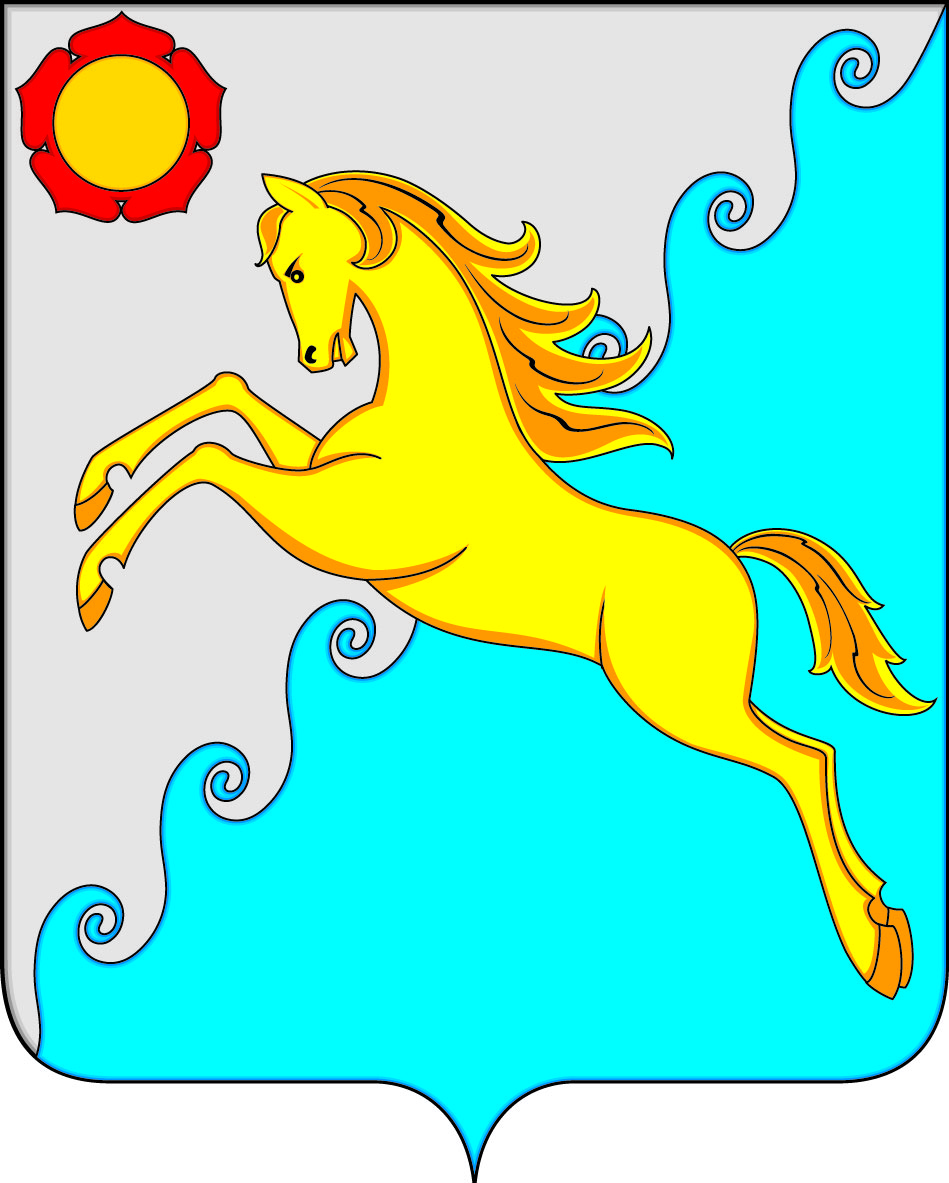 СОВЕТ ДЕПУТАТОВ УСТЬ-АБАКАНСКОГО РАЙОНА РЕСПУБЛИКИ ХАКАСИЯПредседатель Совета депутатов Усть-Абаканского района_____________ Е.Н. БаравлеваГлава Усть-Абаканского района______________ Е.В. Егорова